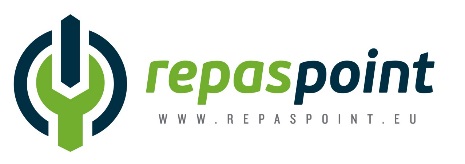 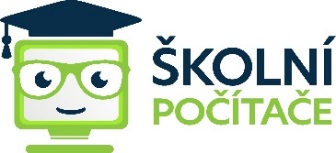 Nabídka SUPŠ Uherské HradištěDálkový odpalovač Fomei TS-5S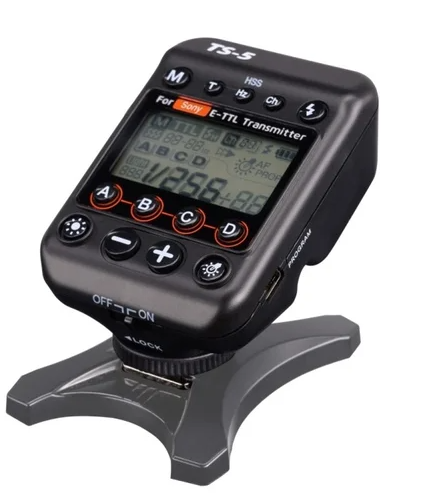 název	počet ks	cena/ks bez DPH	cena celkem s DPH
Dálkový odpalovač Fomei TS-5S	1ks 	3 550 Kč	4 295,50 Kč
Software pro focení do počítače - Capture One Pro 23 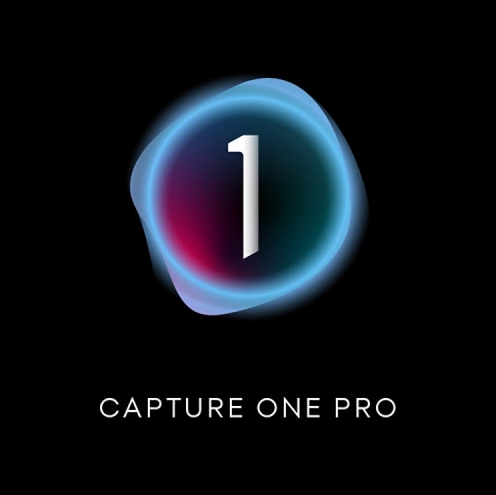 
název	počet ks	cena/ks bez DPH	cena celkem s DPH
Capture One Pro 23	1ks 	6 100 Kč	7 381 Kč
3. Řezná podložka ARGO A0 1200x900 mm
               

            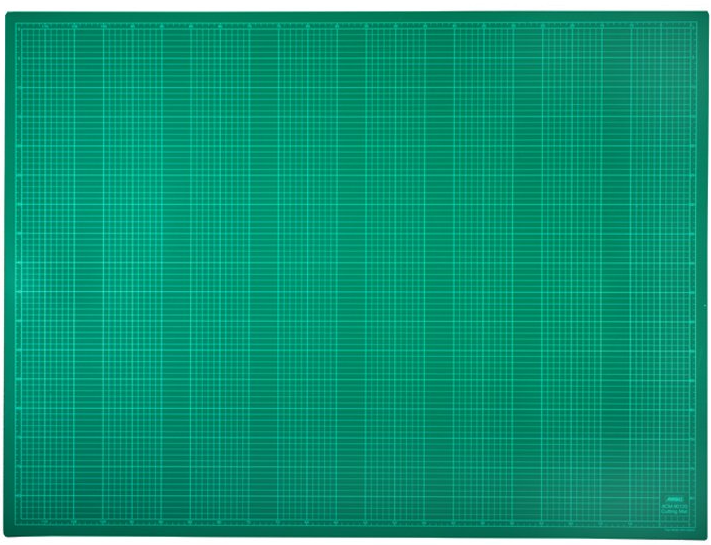 
název	počet ks	cena/ks bez DPH	cena celkem s DPH
Řezná podložka ARGO A0	2ks 	2 225 Kč	5 384,50 Kč4. Pevný regál pro fototechniku a vybavení ateliéru a rekvizity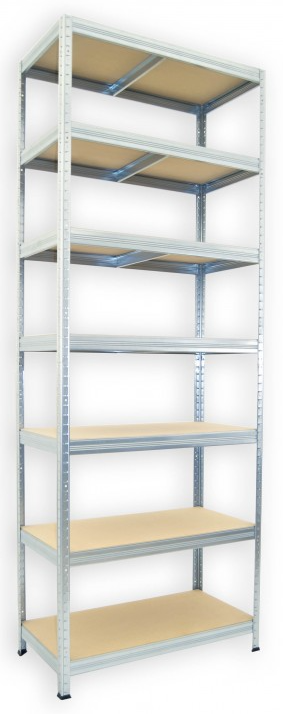 
název	počet ks	       cena/ks bez DPH	cena celkem s DPH      regál pro fototechniku a vybavení ateliéru a rekvizity	2ks	             13 500 Kč	32 670 Kč	
5. Elektronický stínící systém na okna ateliéru – Sun system
název	počet ks	          cena/ks bez DPH	cena celkem s DPH
Elektronický stínící systém na okna ateliéru	3ks	          60 000 Kč	217 800 Kč	6. PC LYNX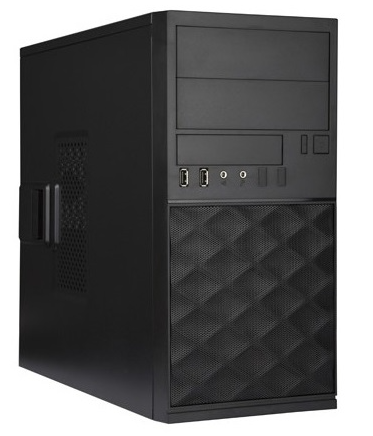 
název	počet ks	            cena/ks bez DPH	cena celkem s DPH
PC LYNX	4ks	           23 000 Kč	111 320 Kč	7. 27" Dell S2722DZ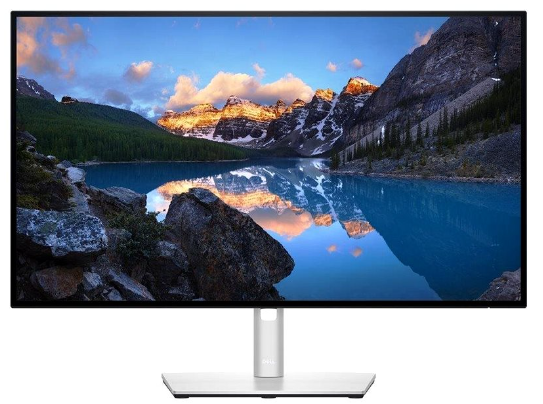 
název	počet ks	         cena/ks bez DPH	cena celkem s DPH
Dell U2722D UltraSharp	4ks	         6 500 Kč	31 460 Kč 8. SONY Alpha A7S III tělo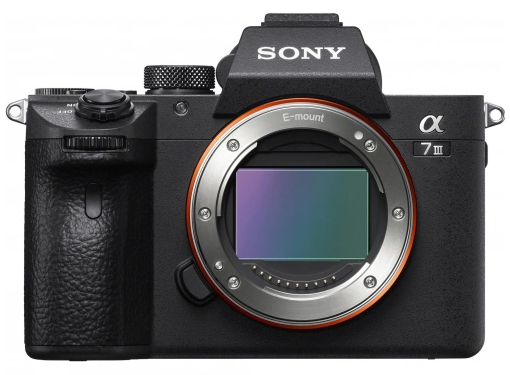 
název	počet ks	         cena/ks bez DPH	cena celkem s DPH
SONY Alpha A7S III tělo	1ks	        73 000 Kč	88 330 Kč 9. SONY FE 70-200 mm f/2,8 G Master OSS II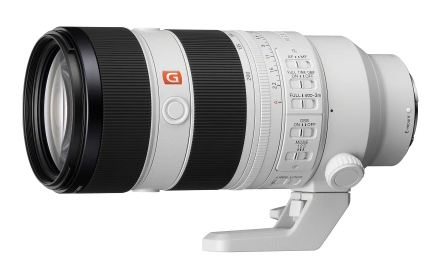 
název	počet ks	         cena/ks bez DPH	cena celkem s DPH
SONY FE 70-200 mm f/2,8 G Master OSS II	1ks	         61 000 Kč	73 810 Kč 10. SONY FE 24-70 mm f/2,8 G Master II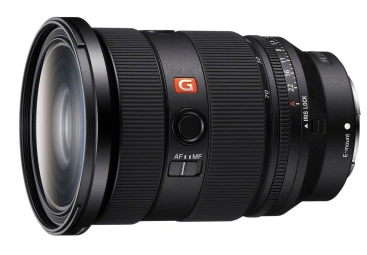 
název	počet ks	         cena/ks bez DPH	cena celkem s DPH
SONY FE 24-70 mm f/2,8 G Master II	1ks	         48 000 Kč	58 080 Kč 11. SONY FE 50 mm f/2,5 G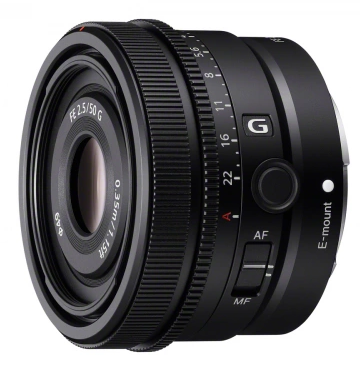 
název	počet ks	         cena/ks bez DPH	cena celkem s DPH
SONY FE 50 mm f/2,5 G	2ks	         11 700 Kč	28 314 Kč 12. TETHER TOOLS TetherPro USB-C na USB-C 4,6 m oranžový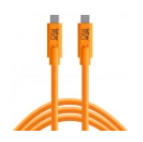 
název	počet ks	         cena/ks bez DPH	cena celkem s DPH
TETHER TOOLS TetherPro USB-C na USB-C 4,6 m	1ks	             1 200  Kč	1 452 Kč 13. LAOWA 25 mm f/2,8 2,5-5x Ultra Macro pro Sony E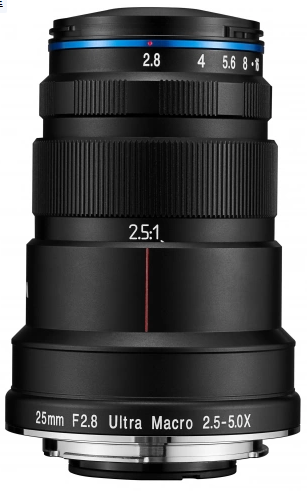  
název	počet ks	         cena/ks bez DPH	cena celkem s DPH
LAOWA 25 mm f/2,8 2,5-5x Ultra Macro pro Sony E	1ks	         9 600 Kč	11 616 Kč 14. KIWI makrosáňky FC-1 II s destičkou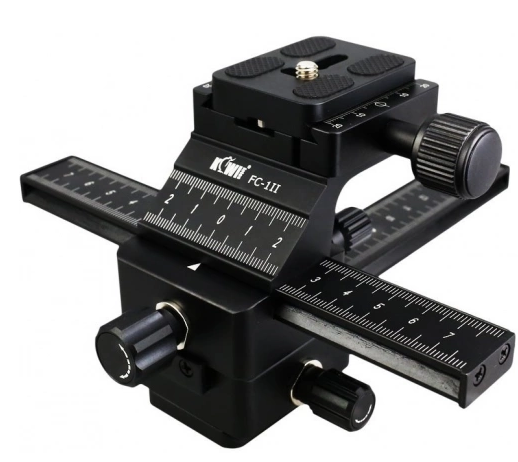  
název	počet ks	         cena/ks bez DPH	cena celkem s DPH
KIWI makrosáňky FC-1 II s destičkou	1ks	        1 900 Kč	2 299 Kč 15. TAMRAC Stratus 6 - fotobrašna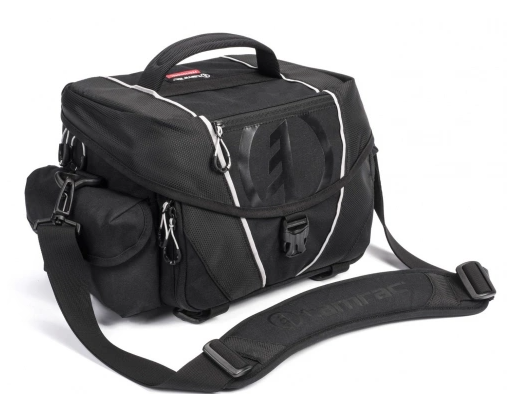  
název	počet ks	         cena/ks bez DPH	cena celkem s DPH
TAMRAC Stratus 6 - fotobrašna	4ks	         2 000 Kč	9 680 Kč 16. LAOWA 15 mm f/4,5 Zero-D Shift pro Sony E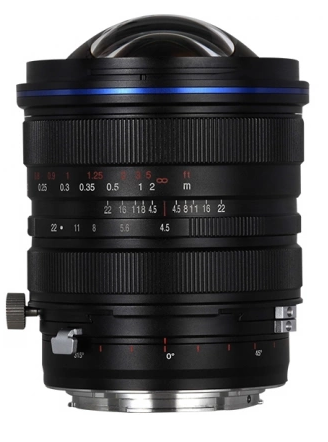  
název	počet ks	         cena/ks bez DPH	cena celkem s DPH
LAOWA 15 mm f/4,5 Zero-D Shift pro Sony E	1ks	          29 500 Kč	35 695 Kč 17. Epson EB-L260F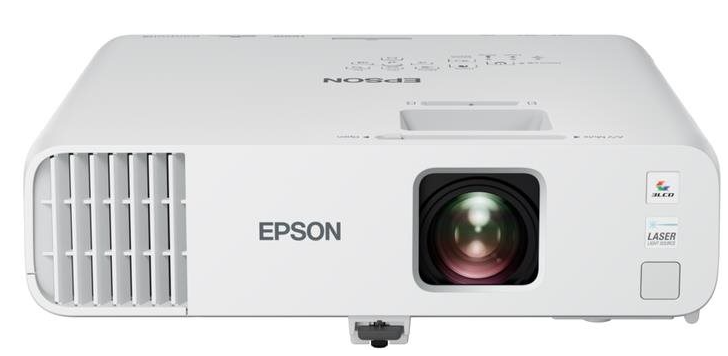  
název	počet ks	         cena/ks bez DPH	cena celkem s DPH
Epson EB-L260F	1ks	         34 000 Kč	41 140 Kč 18. CANON RF 16 mm f/2,8 STM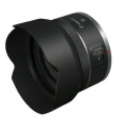  
název	počet ks	         cena/ks bez DPH	cena celkem s DPH
CANON RF 16 mm f/2,8 STM	1ks	         6 500 Kč	7 865 Kč 19. CANON RF-S 18-150 mm f/3,5-6,3 IS STM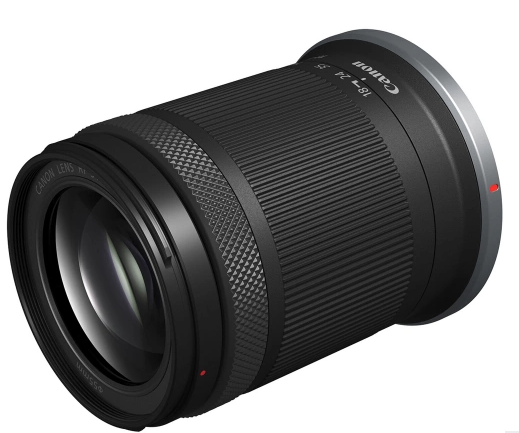  
název	počet ks	         cena/ks bez DPH	cena celkem s DPH
CANON RF-S 18-150 mm f/3,5-6,3 IS STM	1ks	           11 000 Kč	13 310 Kč 20. CANON EF-EOS R adaptér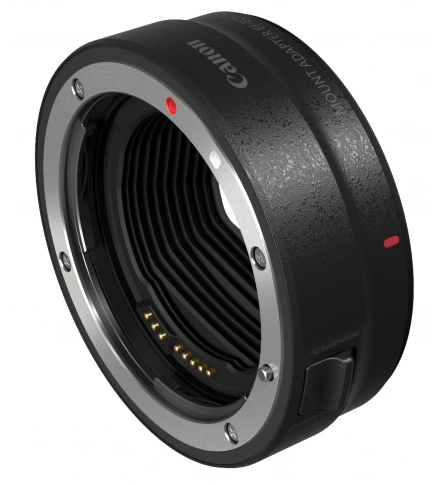  
název	počet ks	         cena/ks bez DPH	cena celkem s DPH
CANON EF-EOS R adaptér	1ks	            2 100  Kč	2 541 Kč 21. CANON RF 50 mm f/1,8 STM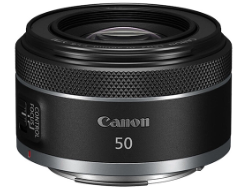  
název	počet ks	         cena/ks bez DPH	cena celkem s DPH
CANON RF 50 mm f/1,8 STM	1ks	            4 400Kč	5 324 Kč 22. CANON LP-E17 akumulátor EOS M3/EOS 760D/RP/77D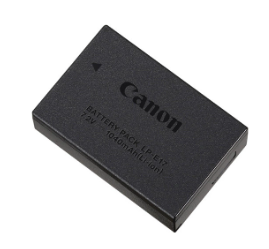  
název	počet ks	         cena/ks bez DPH	cena celkem s DPH
CANON LP-E17 akumulátor EOS M3	3ks	          1 000 Kč	3 630 Kč 23. SONY Alpha A7 IV tělo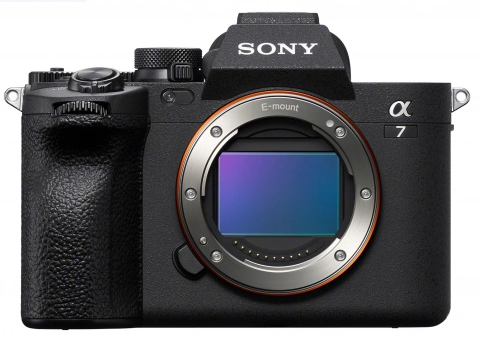  
název	počet ks	         cena/ks bez DPH	cena celkem s DPH
SONY Alpha A7 IV tělo	1ks	            50 000 Kč	60 500 Kč 24. SONY FE 16-35 mm f/2,8 G Master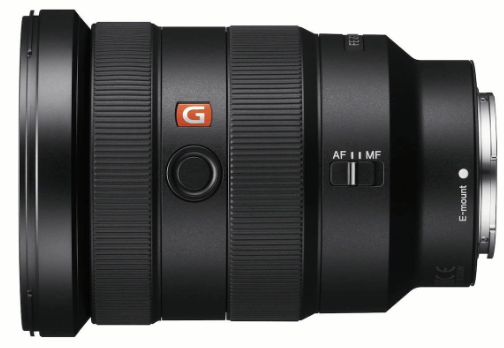  
název	počet ks	         cena/ks bez DPH	cena celkem s DPH
SONY FE 16-35 mm f/2,8 G Master	1ks	         44 000 Kč	53 240 Kč 25. SONY FE 24-70 mm f/2,8 G Master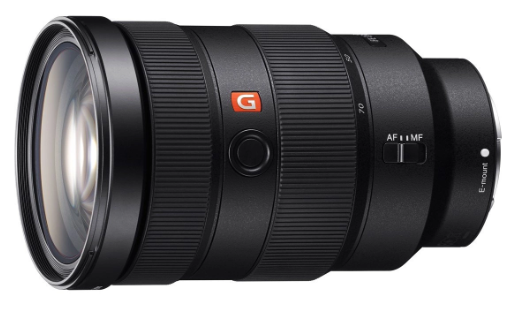  
název	počet ks	         cena/ks bez DPH	cena celkem s DPH
SONY FE 24-70 mm f/2,8 G Master	1ks	            42 000 Kč	50 820 Kč 26. SONY FE 90 mm f/2,8 G OSS Macro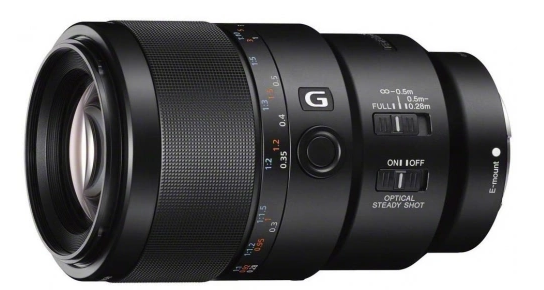  
název	počet ks	         cena/ks bez DPH	cena celkem s DPH
SONY FE 90 mm f/2,8 G OSS Macro	1ks	          25 000 Kč	30 250 Kč 27. TAMRON filtr UV 62 mm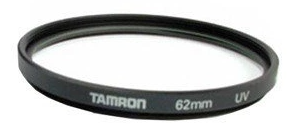  
název	počet ks	         cena/ks bez DPH	cena celkem s DPH
TAMRON filtr UV 62 mm	1ks	         300 Kč	363 Kč 28. POLAROID filtr UV MC 82 mm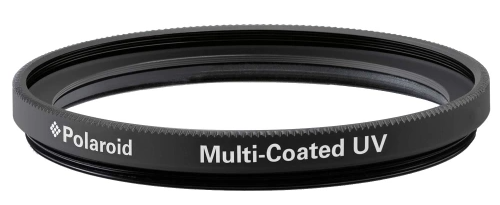  
název	počet ks	         cena/ks bez DPH	cena celkem s DPH
POLAROID filtr UV MC 82 mm	2ks	         340 Kč	822,80 Kč 30. TAMRAC Stratus 6 - fotobrašna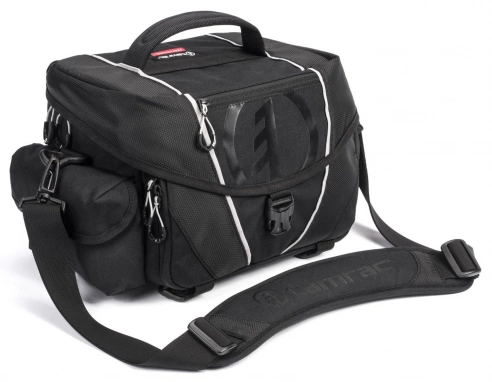  
název	počet ks	         cena/ks bez DPH	cena celkem s DPH
TAMRAC Stratus 6 - fotobrašna	3ks	             2 000 Kč	7 260 Kč 31. MANFROTTO MK055XPRO3-BHQ2 - stativ s hlavou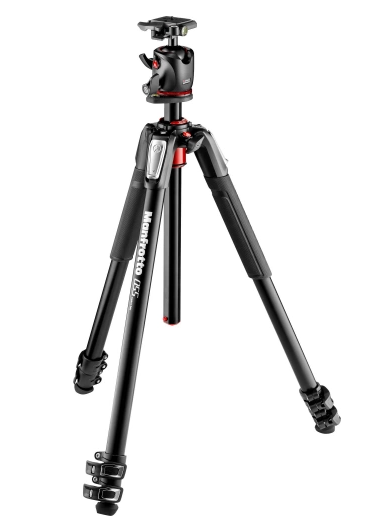  
název	počet ks	         cena/ks bez DPH	cena celkem s DPH
MANFROTTO MK055XPRO3-BHQ2 - stativ s hlavou	1ks	            6 600 Kč	7 986 Kč 32. MANFROTTO MK190X3-2W stativ s hlavou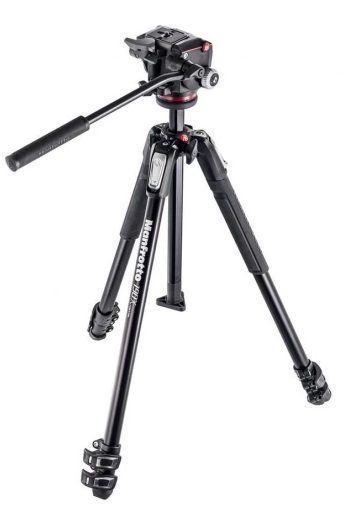  
název	počet ks	         cena/ks bez DPH	cena celkem s DPH
MANFROTTO MK190X3-2W stativ s hlavou	1ks	            6 200 Kč	7 502 Kč 33. Fotografický stůl 100x200 cm masivní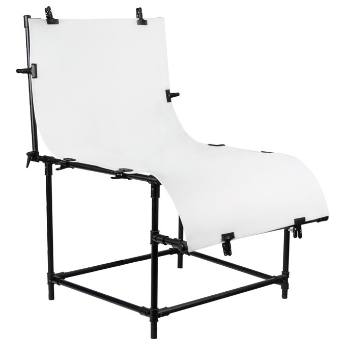  
název	počet ks	         cena/ks bez DPH	cena celkem s DPH
Fotografický stůl 100x200 cm masivní	1ks	            4 500 Kč	5 445 Kč 34. Odrazná deska - plocha 102x168cm, Set 5v1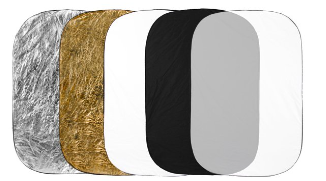  
název	počet ks	         cena/ks bez DPH	cena celkem s DPH
Odrazná deska - plocha 102x168cm, Set 5v1	1ks	        1 750 Kč	2 117,50 Kč 35. Stripbox LFH 30x140 cm s voštinou, adaptér Bowens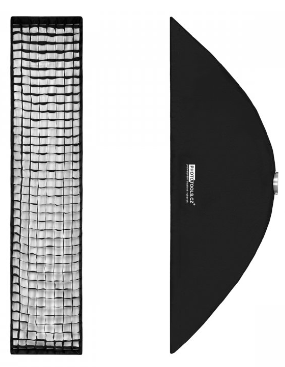  
název	počet ks	         cena/ks bez DPH	cena celkem s DPH
Stripbox LFH 30x140 cm s voštinou	1ks	        1 600 Kč	1 936 Kč 36. Beauty dish 70 cm s voštinou, adaptér Bowens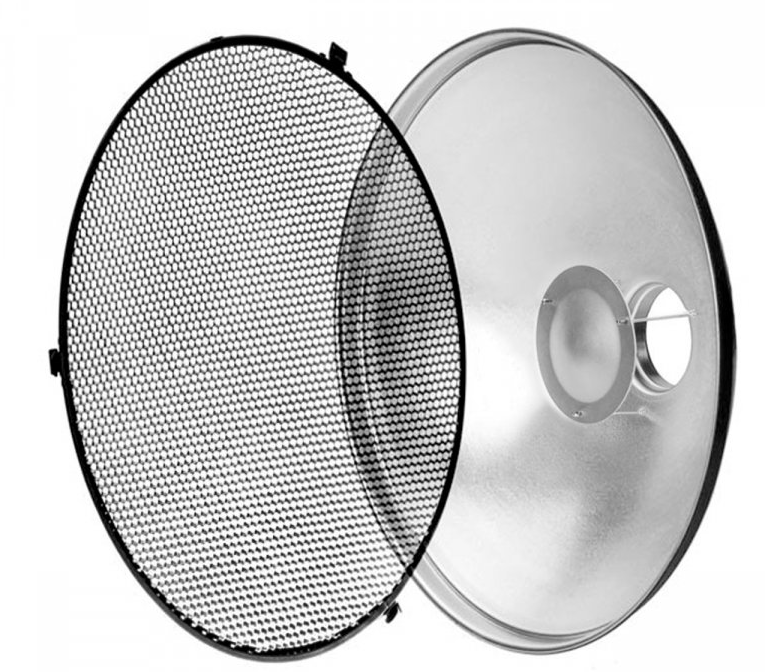  
název	počet ks	         cena/ks bez DPH	cena celkem s DPH
Beauty dish 70 cm s voštinou, adaptér Bowens	1ks	        2 500 Kč	3 025 Kč 37. Vinylové fotografické pozadí 2,43x6m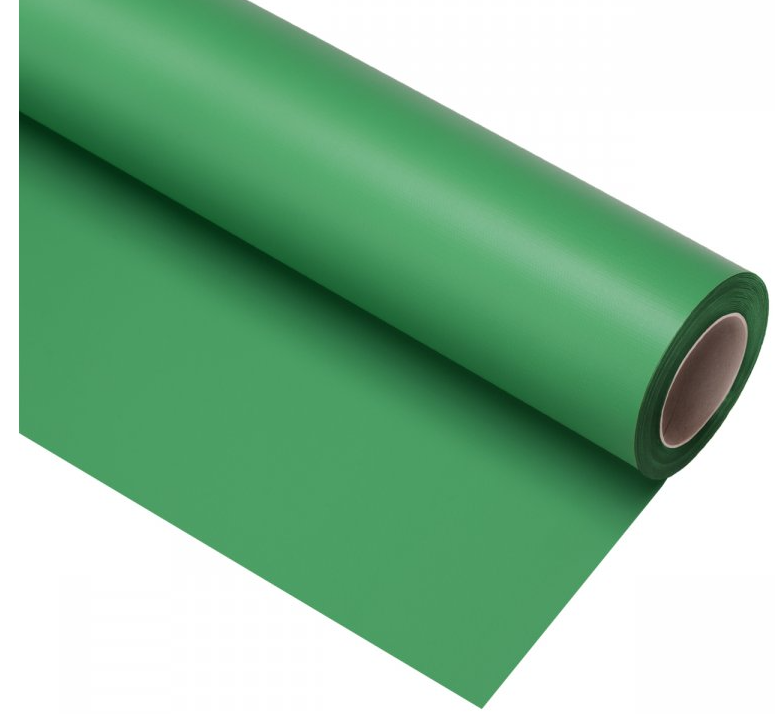  
název	počet ks	         cena/ks bez DPH	cena celkem s DPH
Vinylové fotografické pozadí 2,43x6m	1ks	         4 600 Kč	5 566 Kč 38. Držák a trny pro zavěšení třech foto-pozadí na zeď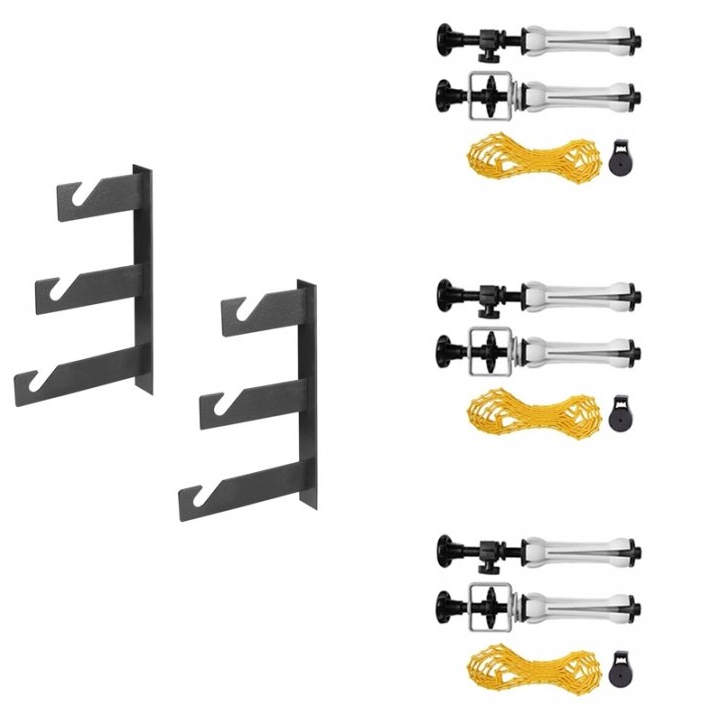  
název	počet ks	         cena/ks bez DPH	cena celkem s DPH
Držák a trny pro zavěšení třech foto-pozadí na zeď	1ks	        1 400 Kč	1 694 Kč 39. KAISER Flash Trig 16 set radiového ovládání pro studiové blesky    
název	počet ks	         cena/ks bez DPH	cena celkem s DPH
KAISER Flash Trig 16	1ks	         800 Kč	968 Kč 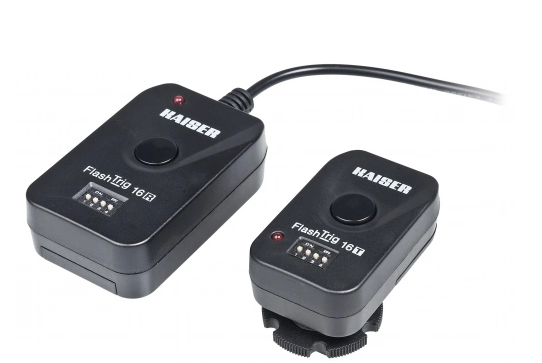 40. Parabolický Easy up softbox 120cm + grid (voštiny) 
název	počet ks	         cena/ks bez DPH	cena celkem s DPH
Parabolický Easy up softbox 120cm + grid (voštiny)	1ks	            4 300 Kč	5 203 Kč 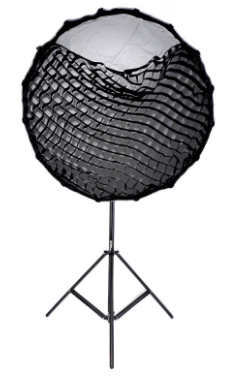 41. LED 150B softbox KIT 
název	počet ks	         cena/ks bez DPH	cena celkem s DPH
LED 150B softbox KIT	2ks	            12 000 Kč	29 040 Kč 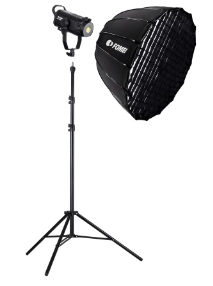 42. DIGITALIS PRO TX600/600/600 TTL 
název	počet ks	         cena/ks bez DPH	cena celkem s DPH
DIGITALIS PRO TX600/600/600 TTL	1ks	         78 000 Kč	94 380 Kč 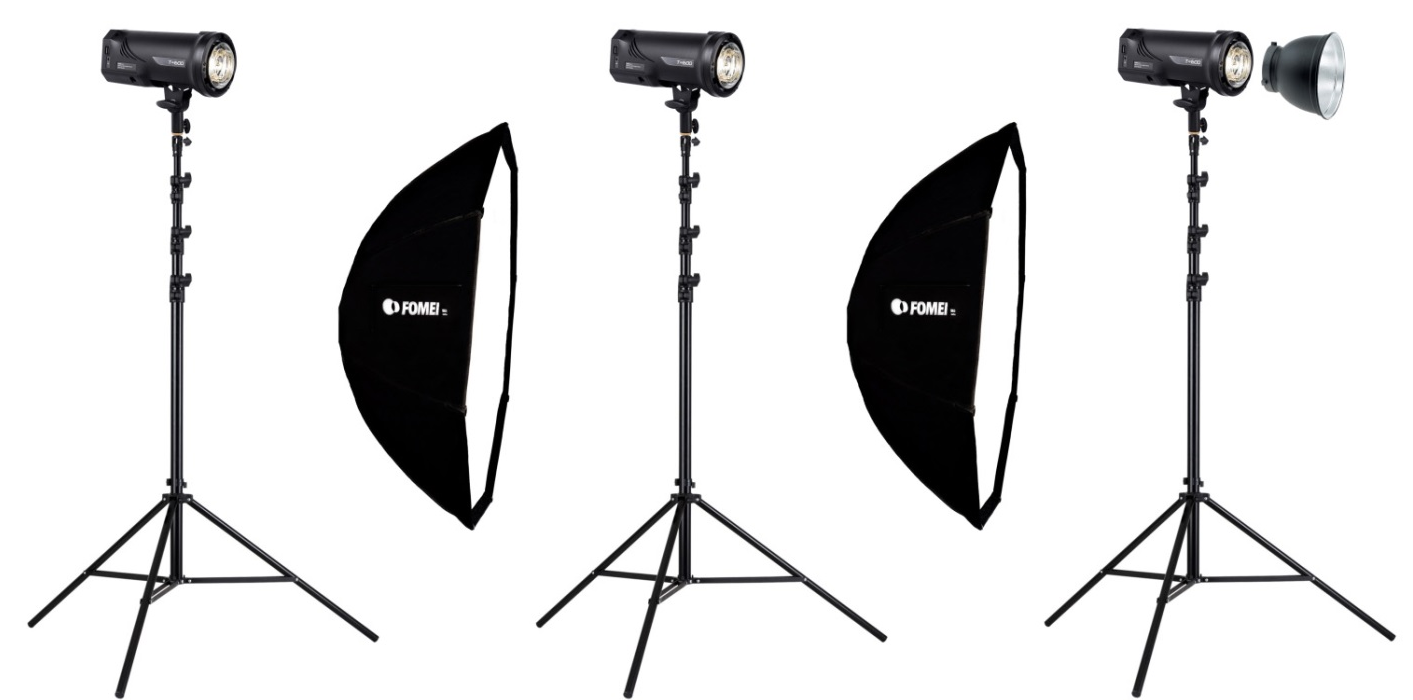 5. Závěrečná kalkulace
Cena celkem bez DPH			959 930,- Kč bez DPH 
DPH celkem  			201 585,30 KčCena celkem s DPH			1 161 515,30 Kč s DPH 
	

Cena zahrnuje:dopravu do vaší školy DPH 6. Závěr
Doufám, že nabídka bude pro Vás zajímavá a těším se na spolupráci s Vámi.V případě jakýchkoliv dotazů mě kdykoliv kontaktujte.

S pozdravem

Ing. Miroslav Vaněk
